vALSTYBINĖ KAINŲ IR ENERGETIKOS KONTROLĖS KOMISIJA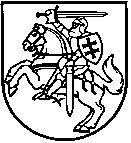 NUTARIMASDĖL uždarosios akcinės bendrovės „biržų vandenys“ perskaičiuotų Geriamojo vandens tiekimo ir nuotekų tvarkymo paslaugų bazinių kainų vienašališko nustatymo2018 m. kovo 15 d. Nr. O3E-72VilniusVadovaudamasi Lietuvos Respublikos geriamojo vandens tiekimo ir nuotekų tvarkymo įstatymo 9 straipsnio 1 dalies 3 ir 5 punktais, 34 straipsnio 15 dalimi ir atsižvelgdama į Biržų rajono savivaldybės administracijos 2018 m. vasario 23 d. raštu Nr. SN-290 „Dėl UAB „Biržų vandenys“ perskaičiuotų geriamojo vandens tiekimo ir nuotekų tvarkymo paslaugų bazinių kainų nustatymo“, UAB „Biržų vandenys“ 2018 m. vasario 28 d. raštu Nr. S-48 „Dėl UAB „Biržų vandenys“ perskaičiuotų bazinių kainų“ pateiktą informaciją, Valstybinė kainų ir energetikos kontrolės komisijos (toliau – Komisija) 2018 m. vasario 2 d. nutarimą Nr. O3E-36 „Dėl uždarosios akcinės bendrovės „Biržų vandenys“ perskaičiuotų geriamojo vandens tiekimo ir nuotekų tvarkymo paslaugų 
bazinių kainų derinimo“ bei Komisijos Šilumos ir vandens departamento Vandens skyriaus 2018 m. kovo 7 d. pažymą Nr. O5E-58 „Dėl uždarosios akcinės bendrovės „Biržų vandenys“ perskaičiuotų geriamojo vandens tiekimo ir nuotekų tvarkymo paslaugų bazinių kainų vienašališko nustatymo“, Komisija n u t a r i a:1. Konstatuoti, kad Biržų rajono savivaldybė pažeidė Geriamojo vandens tiekimo ir nuotekų tvarkymo įstatymo 34 straipsnio 13 dalies nuostatą, tai yra ne vėliau kaip per 30 kalendorinių dienų nenustatė UAB „Biržų vandenys“ perskaičiuotų geriamojo vandens tiekimo ir nuotekų tvarkymo paslaugų bazinių kainų, suderintų Komisijos 2018 m. vasario 2 d. nutarimu Nr. O3E-36 „Dėl uždarosios akcinės bendrovės „Biržų vandenys“ perskaičiuotų geriamojo vandens tiekimo ir nuotekų tvarkymo paslaugų bazinių kainų derinimo“.2. Vienašališkai nustatyti UAB „Biržų vandenys“ perskaičiuotas geriamojo vandens tiekimo ir nuotekų tvarkymo paslaugų bei atsiskaitomųjų apskaitos prietaisų priežiūros ir vartotojų aptarnavimo paslaugos bazines kainas (be pridėtinės vertės mokesčio):2.1. perskaičiuotą geriamojo vandens tiekimo ir nuotekų tvarkymo paslaugų bazinę kainą vartotojams, perkantiems geriamojo vandens tiekimo ir nuotekų tvarkymo paslaugas 
bute – 2,40 Eur/m3, iš šio skaičiaus:2.1.1. geriamojo vandens tiekimo – 0,98 Eur/m3;2.1.2. nuotekų tvarkymo – 1,42 Eur/m3, iš šio skaičiaus:2.1.2.1. nuotekų surinkimo – 0,53 Eur/m3;2.1.2.2. nuotekų valymo – 0,79 Eur/m3;2.1.2.3. nuotekų dumblo tvarkymo – 0,10 Eur/m3;2.2. perskaičiuotą geriamojo vandens tiekimo ir nuotekų tvarkymo paslaugų bazinę kainą vartotojams, perkantiems geriamojo vandens tiekimo ir nuotekų tvarkymo paslaugas individualių gyvenamųjų namų ar kitų patalpų, skirtų asmeninėms, šeimos ar namų reikmėms, 
įvaduose – 2,23 Eur/m3, iš šio skaičiaus:2.2.1. geriamojo vandens tiekimo – 0,91 Eur/m3;2.2.2. nuotekų tvarkymo – 1,32 Eur/m3, iš šio skaičiaus:2.2.2.1. nuotekų surinkimo – 0,50 Eur/m3;2.2.2.2. nuotekų valymo – 0,73 Eur/m3;2.2.2.3. nuotekų dumblo tvarkymo – 0,09 Eur/m3;2.3. perskaičiuotą geriamojo vandens tiekimo ir nuotekų tvarkymo paslaugų bazinę kainą abonentams, perkantiems geriamojo vandens tiekimo ir nuotekų tvarkymo paslaugas buities ir komerciniams poreikiams bei perkantiems geriamąjį vandenį, skirtą karštam vandeniui ruošti ir tiekiamą abonentams – 2,20 Eur/m3, iš šio skaičiaus:2.3.1. geriamojo vandens tiekimo – 0,88 Eur/m3;2.3.2. nuotekų tvarkymo – 1,32 Eur/m3, iš šio skaičiaus:2.3.2.1. nuotekų surinkimo – 0,50 Eur/m3;2.3.2.2. nuotekų valymo – 0,73 Eur/m3;2.3.2.3. nuotekų dumblo tvarkymo – 0,09 Eur/m3;2.4. perskaičiuotą geriamojo vandens tiekimo ir nuotekų tvarkymo paslaugų bazinę kainą abonentams, perkantiems geriamąjį vandenį, skirtą patalpoms šildyti ir tiekiamą vartotojams ir abonentams bei geriamąjį vandenį, skirtą karštam vandeniui ruošti ir tiekiamą vartotojams, ir vartotojų kategorijai, perkančiai paslaugas daugiabučių gyvenamųjų namų įvade – 2,23 Eur/m3, iš šio skaičiaus:2.4.1. geriamojo vandens tiekimo – 0,91 Eur/m3;2.4.2. nuotekų tvarkymo – 1,32 Eur/m3, iš šio skaičiaus:2.4.2.1. nuotekų surinkimo – 0,50 Eur/m3;2.4.2.2. nuotekų valymo – 0,73 Eur/m3;2.4.2.3. nuotekų dumblo tvarkymo – 0,09 Eur/m3;2.5. perskaičiuotą atsiskaitomųjų apskaitos prietaisų priežiūros ir vartotojų aptarnavimo paslaugos bazinę kainą vartotojams, perkantiems geriamojo vandens tiekimo ir nuotekų tvarkymo paslaugas bute:2.5.1. kai įrengtas atsiskaitomasis apskaitos prietaisas – 2,07 Eur butui per mėn.;2.5.2. kai dėl techninių ar kitų priežasčių nėra galimybės įrengti atsiskaitomojo apskaitos prietaiso – 1,53 Eur butui per mėn.;2.6. perskaičiuotą atsiskaitomųjų apskaitos prietaisų priežiūros ir vartotojų aptarnavimo paslaugos bazinę kainą vartotojams, perkantiems geriamojo vandens tiekimo ir nuotekų tvarkymo paslaugas daugiabučio gyvenamojo namo įvade – 3,86 Eur namui per mėn.;2.7. perskaičiuotą atsiskaitomųjų apskaitos prietaisų priežiūros ir vartotojų aptarnavimo paslaugos bazinę kainą vartotojams, perkantiems geriamojo vandens tiekimo ir nuotekų tvarkymo paslaugas individualių gyvenamųjų namų ar kitų patalpų, skirtų asmeninėms, šeimos ar namų reikmėms, įvaduose:2.7.1. kai įrengtas atsiskaitomasis apskaitos prietaisas – 1,95 Eur apskaitos prietaisui per mėn.;2.7.2. kai dėl techninių ar kitų priežasčių nėra galimybės įrengti atsiskaitomojo apskaitos prietaiso – 1,63 Eur namui per mėn.;2.8. perskaičiuotą vidutinę atsiskaitomųjų apskaitos prietaisų priežiūros ir vartotojų aptarnavimo paslaugos bazinę kainą abonentams, perkantiems geriamojo vandens tiekimo ir nuotekų tvarkymo paslaugas – 3,86 Eur apskaitos prietaisui per mėn.;2.9. perskaičiuotą nuotekų transportavimo asenizacijos transporto priemonėmis paslaugos kainą – 3,22 Eur/m3.3. Nustatyti, kad šio nutarimo 2 punkte nurodytos perskaičiuotos geriamojo vandens tiekimo ir nuotekų tvarkymo paslaugų bei atsiskaitomųjų apskaitos prietaisų priežiūros ir vartotojų aptarnavimo paslaugos bazinės kainos galioja 12 mėnesių nuo šių kainų įsigaliojimo dienos.Šis nutarimas gali būti skundžiamas Lietuvos Respublikos administracinių bylų teisenos įstatymo nustatyta tvarka ir sąlygomis.Komisijos pirmininkė									         Inga Žilienė